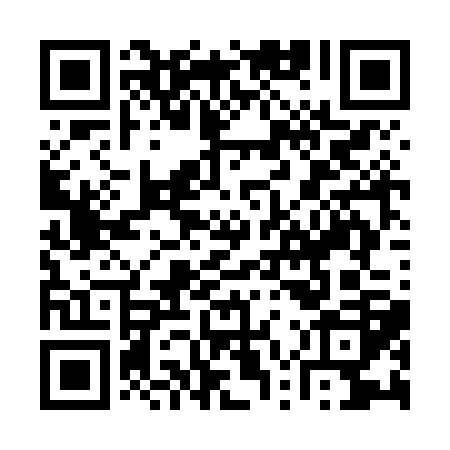 Ramadan times for Adam Donga, PakistanMon 11 Mar 2024 - Wed 10 Apr 2024High Latitude Method: Angle Based RulePrayer Calculation Method: University of Islamic SciencesAsar Calculation Method: ShafiPrayer times provided by https://www.salahtimes.comDateDayFajrSuhurSunriseDhuhrAsrIftarMaghribIsha11Mon5:225:226:3812:353:596:326:327:4812Tue5:215:216:3712:353:596:336:337:4913Wed5:205:206:3612:353:596:336:337:4914Thu5:195:196:3512:343:596:346:347:5015Fri5:185:186:3412:343:596:346:347:5016Sat5:175:176:3312:343:596:356:357:5117Sun5:165:166:3212:333:596:356:357:5118Mon5:155:156:3112:333:596:366:367:5219Tue5:145:146:3012:333:596:366:367:5220Wed5:135:136:2912:333:596:366:367:5321Thu5:125:126:2812:323:596:376:377:5322Fri5:115:116:2712:323:596:376:377:5423Sat5:105:106:2612:323:596:386:387:5424Sun5:095:096:2512:313:586:386:387:5525Mon5:075:076:2412:313:586:396:397:5526Tue5:065:066:2312:313:586:396:397:5627Wed5:055:056:2212:303:586:396:397:5628Thu5:045:046:2112:303:586:406:407:5729Fri5:035:036:2012:303:586:406:407:5730Sat5:025:026:1912:303:586:416:417:5831Sun5:015:016:1812:293:576:416:417:581Mon5:005:006:1712:293:576:426:427:592Tue4:594:596:1612:293:576:426:427:593Wed4:574:576:1512:283:576:426:428:004Thu4:564:566:1412:283:576:436:438:005Fri4:554:556:1212:283:576:436:438:016Sat4:544:546:1112:273:566:446:448:017Sun4:534:536:1012:273:566:446:448:028Mon4:524:526:0912:273:566:456:458:039Tue4:514:516:0912:273:566:456:458:0310Wed4:504:506:0812:263:556:466:468:04